154/20CorrigendumNotice Number 153/20 appearing in MN33/20 on 24 March 2020 is hereby cancelled and replaced by the following:155/20Mineral Titles Act 2010Mineral Titles Act 2010NOTICE OF LAND CEASING TO BE A MINERAL TITLE AREANOTICE OF LAND CEASING TO BE A MINERAL TITLE AREATitle Type and Number:Extractive Mineral Permit 28876Area ceased on:23 March 2020Area:32.00 HectareLocality:TENNANT CREEKName of Applicants(s)Holder(s):100% PHILLIPS Edward James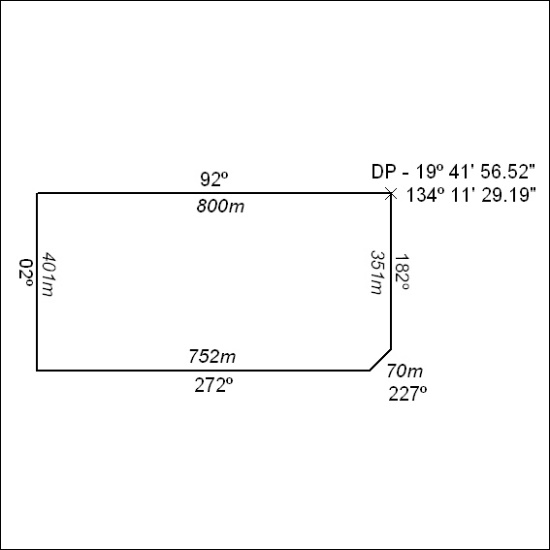 Mineral Titles ActNOTICE OF GRANT OF A  MINERAL TITLEMineral Titles ActNOTICE OF GRANT OF A  MINERAL TITLETitle Type and Number:Exploration Licence 32244Granted:20 March 2020, for a period of 6 YearsArea:204 Blocks, 639.68 km²Locality:TODDName of Holder/s:100% GEMPART (NT) PTY LTD* [ACN. 081 859 896]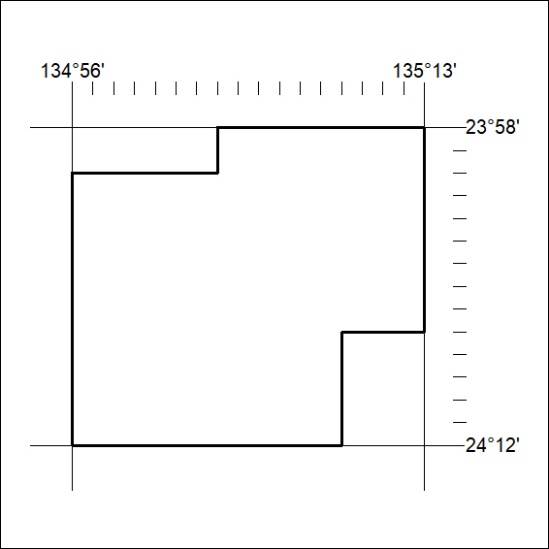 Area granted is indicated above. The titleholder is not permitted to exercise occupational rights on any land that is subject to a development title, or an application for a development title. Any land the subject of a Reserved Land gazettal under the Mineral Titles Act and all land vested in the Commonwealth of Australia is also excluded by description but not excised from the grant area.Area granted is indicated above. The titleholder is not permitted to exercise occupational rights on any land that is subject to a development title, or an application for a development title. Any land the subject of a Reserved Land gazettal under the Mineral Titles Act and all land vested in the Commonwealth of Australia is also excluded by description but not excised from the grant area.